В целях приведения Устава Ужурского района Красноярского края в соответствие с требованиями Федерального закона от 06.10.2003 № 131-ФЗ «Об общих принципах организации местного самоуправления в Российской Федерации», руководствуясь статьей 23 Устава Ужурского района Красноярского края, Ужурский районный Совет депутатов РЕШИЛ:1. Внести в Устав Ужурского района Красноярского края следующие изменения и дополнения:1.1. пункт 8 статьи 4 изложить в следующей редакции:«8. Опубликование муниципальных правовых актов, соглашений, заключаемых между органами местного самоуправления осуществляется в периодическом печатном издании средств массовой информации, распространяемом на территории Ужурского района Красноярского края, определенного в соответствии с Федеральным законом от 05.04.2013 № 44-ФЗ «О контрактной системе в сфере закупок товаров, работ, услуг для обеспечения государственных и муниципальных нужд», в течение десяти дней со дня их принятия»;1.2. пункт 9 статьи 4 дополнить абзацем следующего содержания:«- размещения на официальном сайте муниципального образования Ужурский район Красноярского края.»;1.3. пункт 1 статьи 27 дополнить абзацем следующего содержания:«Решения по процедурным вопросам принимаются простым большинством голосов присутствующих депутатов.»1.4. Статью 38.1. исключить.1.5. пункт 2 статьи 45.1. изложить в следующей редакции:«2. С инициативой о внесении инициативного проекта вправе выступить инициативная группа численностью не менее десяти граждан, достигших шестнадцатилетнего возраста и проживающих на территории Ужурского района Красноярского края, органы территориального общественного самоуправления (далее - инициаторы проекта). Минимальная численность инициативной группы может быть уменьшена нормативным правовым актом Ужурского районного совета депутатов.2. Настоящее Решение «О внесении изменений и дополнений в Устав Ужурского района Красноярского края» подлежит официальному опубликованию после государственной регистрации и вступает в силу в день, следующий за днем официального опубликования.Глава Ужурского района обязан опубликовать зарегистрированное Решение «О внесении изменений и дополнений в Устав Ужурского района Красноярского края» в течение семи дней со дня его поступления из Управления Министерства юстиции Российской Федерации по Красноярскому краю.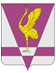 КРАСНОЯРСКИЙ КРАЙУЖУРСКИЙ РАЙОННЫЙ СОВЕТДЕПУТАТОВРЕШЕНИЕ КРАСНОЯРСКИЙ КРАЙУЖУРСКИЙ РАЙОННЫЙ СОВЕТДЕПУТАТОВРЕШЕНИЕ КРАСНОЯРСКИЙ КРАЙУЖУРСКИЙ РАЙОННЫЙ СОВЕТДЕПУТАТОВРЕШЕНИЕ 00.00.0000г.г. Ужур                        ПРОЕКТО внесении изменений и дополнений в УставУжурского района Красноярского краяО внесении изменений и дополнений в УставУжурского района Красноярского краяО внесении изменений и дополнений в УставУжурского района Красноярского краяПредседатель Ужурского районного Совета депутатов________________( Агламзянов А.С.)Глава Ужурского района _________________(Зарецкий К.Н.)